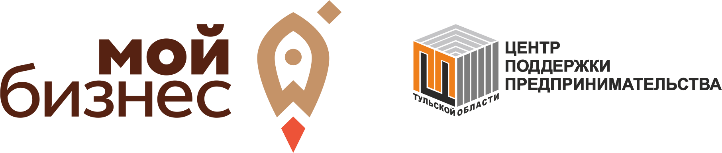 КАРТОЧКА ЛИЧНОГО ПРИЕМАРег. №_______                                                                    Дата приема_______________2020г.ФИО заявителя_______________________________________________________________Дата рождения заявителя______________________________________________________Адрес регистрации заявителя (для юридических лиц – адрес места нахождения) _______________________________________________________________________ИНН заявителя _____________________________________________________________________Основной вид деятельности (по ОКВЭД)__________________________________________Контактный телефон__________________________________________________________E-mail (при наличии)___________________________________________________________Суть обращения:помощь в регистрации ИПпомощь в регистрации юридического лица __________________________________оказание устной консультации по мерам государственной поддержки бизнеса                                                                                                                                наименование юридического лицаКакие мероприятия государственной поддержки для Вас будут наиболее интересны:За правильность и достоверность информации, содержащейся в документах, подаваемых в регистрирующий орган, ответственность несет Заявитель.Суть и нюансы специального налогового режима (патента) разъяснены. Суть и нюансы налоговых льгот, действующих на территории Тульской области, разъяснены.Услуги оказаны в полном объеме, претензий не имею.При наличии претензий (жалоб на качество оказываемых услуг) коротко указать причину: ____________________________________________________________________________В соответствии со ст. ст. 6, 9 Федерального закона от 27 июля 2006 года № 152-ФЗ «О персональных данных» даю свое письменное согласие на обработку моих персональных данных Тульскому региональному фонду «Центр поддержки предпринимательства», комитету Тульской области по предпринимательству и потребительскому рынку.Даю свое письменное согласие на проведение мониторинга социально-экономического эффекта деятельности с периодичностью не чаще одного раза в квартал и обязуюсь предоставлять следующие данные: количество рабочих мест, среднесписочная численность работников, оборот (выручка).__________________________/_______________________                                         (подпись)        (расшифровка подписи)__________2020г.Подпись, расшифровка подписи Исполнителя ________________/____________________Согласие на получение информации по каналам связиСогласие на получение информации по каналам связиСогласие на получение информации по каналам связиСогласие на получение информации по каналам связиСогласие на получение информации по каналам связиЯ хочу получать информацию от ТРФ «Центр поддержки предпринимательства» в виде email-сообщений на указанный выше адрес электронной почтыЯ не хочу получать информацию от ТРФ «Центр поддержки предпринимательства» в виде email - сообщений на указанный выше адрес электронной почтыЯ не хочу получать информацию от ТРФ «Центр поддержки предпринимательства» в виде email - сообщений на указанный выше адрес электронной почты1.Бесплатная консультация бухгалтера2.Бесплатная консультация юриста3.Бесплатное обучение 4.Размещение в бизнес-инкубаторе